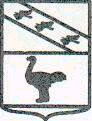 Льговский Городской Совет депутатовР Е Ш Е Н И Е от 28 февраля 2019 года №23О внесении изменений в Решение Льговского Городского Совета депутатов от 28.07.2016 №57 «Об упорядочении работ по сносу и восстановлению зеленых насаждений на территории муниципального образования «Город Льгов» Курской области»      В связи с изменениями кадрового состава Администрации города Льгова Курской области Льговский Городской Совет депутатов РЕШИЛ:1. Внести изменения в Приложение №2 к  Решению Льговского Городского Совета депутатов от 28.06.2016 №57 «Об упорядочении работ по сносу и восстановлению зеленых насаждений на территории муниципального образования «Город Льгов» Курской области» и утвердить состав комиссии согласно Приложению к настоящему Решению.2. Настоящее Решение вступает в силу со дня его официального опубликования.Председатель ЛьговскогоГородского Совета депутатов                                            Н.И. КостебеловГлава города ЛьговаКурской области                                                                   В.В. Воробьёв                                                                                            Приложение к Решению Льговского Городского Совета депутатов            	от 28 февраля 2019 года № 23Состав комиссии по оценке и сносу (обрезке) зеленых насаждений на территории муниципального образования «Город Льгов» Курской областиГазинский И.П. – заместитель Главы Администрации города Льгова Курской области  по вопросам архитектуры, градостроительства и ЖКХ;Горин А.Н. – начальник отдела жилищно-коммунального хозяйства Администрации города Льгова Курской области;Патаридзе Л.А. – начальник отдела архитектуры и градостроительства Администрации города Льгова Курской области;Маслова Е.Ю. – главный специалист–эксперт по вопросам жилищного фонда отдела ЖКХ Администрации города Льгова курской области.